STYPENDIUM  "Musicie od siebie wymagać"WNIOSEKo przyznanie stypendium 1. Imię i nazwisko ucznia  ................................………………………………………..................................2. Data i miejsce urodzenia  ........................................................................................................................…3. PESEL ucznia  ...................................................................................…......................…..................................3. Imiona i nazwiska rodziców.................................................................................................................4. Miejsce zamieszkania.............................................................………………………………...........................5. Szkoła …………………………………………………………………………………………….6. Klasa.................7. Średnia ocen uzyskanych przez ucznia w roku szkolnym 2020/2021 wynosiła...……………8. Ocena z zachowania........................................ w w/w semestrze9. Indywidualne osiągnięcia  naukowe, sportowe lub inne...........................................................................................................................................................................................................................................................................................................................................................10. Dochód brutto na osobę w rodzinie ...............................................................................................................................................................................(W celu weryfikacji podanych informacji, komisja ma prawo zażądać złożenia stosownego  oświadczenia)11.  Stypendium wypłacone zostanie przelewem na rachunek nr: ………………………………………………………..…………………………………………………Oświadczenie rodziców ucznia....................................................................................................................................................................podpis rodzica/opiekuna prawnego(Niniejsze oświadczenie składam pouczony(a) o odpowiedzialności karnej, wynikającej z art. 233 ustawy z dnia 6 czerwca  1997 r. Kodeks Karny za zeznanie nieprawdy lub zatajenie prawdy). Wyrażam zgodę na przetwarzanie danych osobowych w podstawowym zakresie obejmującym m.in. imię, nazwisko i adres zamieszkania, PESEL oraz użyczenie wizerunku przez Stowarzyszenie w celach dotyczących Programu Stypendialnego........................................................................................................................................................................................................................................podpis rodzica/opiekuna prawnegoDecyzja Komisji Stypendialnej:Stypendium przyznano. TAK / NIE (prosimy nie wypełniać)kwota przyznanego stypendium w PLN: :……………………….……, dnia.......................................Program stypendialny prowadzony jest przez Stowarzyszenie im. Św. Jana Pawła II Patrona Kalwarii Zebrzydowskiej Projekt wspierany przez Gminę Kalwaria Zebrzydowska 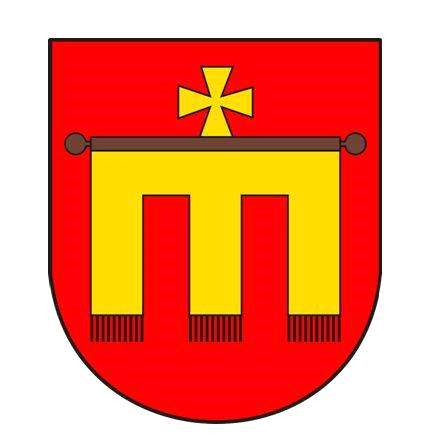 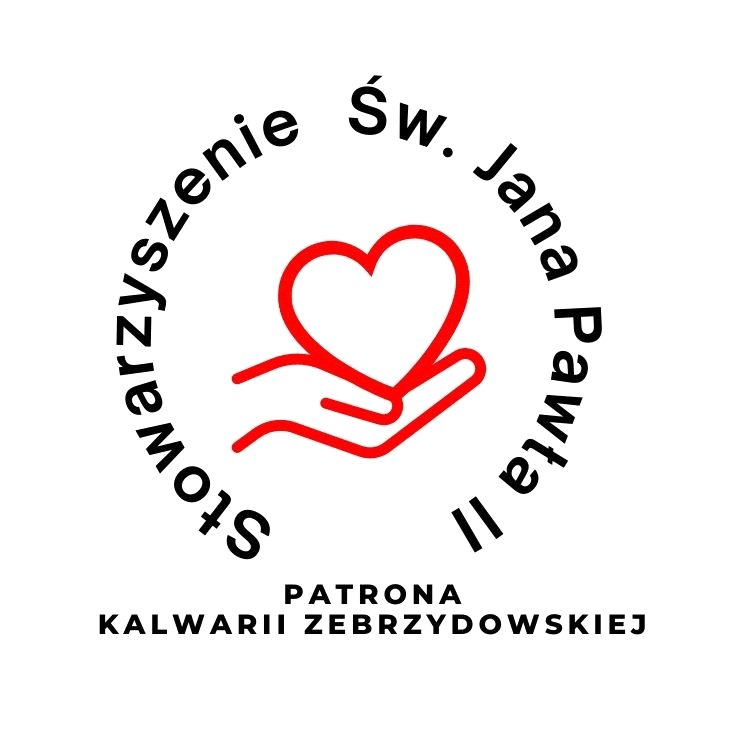 